PENGARUH PENGEMBANGAN KURIKULUM  DAN KOMPETENSI GURU TERHADAP MUTU PROSES YANG BERDAMPAK PADA CAPAIAN KKM GURUTESISUntuk Memenuhi Salah Satu Syarat Ujian Guna Memperoleh Gelar Magister Manajemen Pada Program Studi Magister Manajemen Konsentrasi Manajemen PendidikanOLEH :NIA YUNIATI       NPM. 158 020 087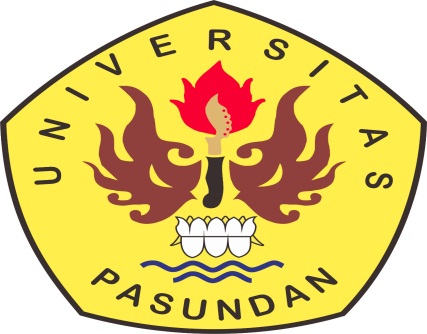 PROGRAM STUDI MAGISTER MANAJEMENFAKULTAS PASCASARJANA UNIVERSITAS PASUNDAN BANDUNG2018LEMBAR PENGESAHANPENGARUH  PENGEMBANGAN  KURIKULUMDAN  KOMPETENSI  GURU TERHADAP  MUTU  PROSESYANG BERDAMPAK PADA CAPAIAN KKM GURUTESISOLEH :NIA YUNIATI       NPM. 158 020 087Tesis ini telah memenuhi persyaratan karya tulis ilmiah  yang disetujui  oleh Tim Pembimbing  serta telah diujikan dalam Sidang Tugas Akhir  Guna Memperoleh Gelar Magister Manajemen Konsentrasi Manajemen Pendidikan Bandung,  Maret  2018TIM PEMBIMBINGProf. Dr. H. Rully Indrawan, M.Si.			Dr. Heri Erlangga, M.Pd.Pembimbing Utama                                 		 Pembimbing PendampingMengetahui,Prof. Dr. H. M. Didi Turmudzi, M.Si.        Dr. H. Yusuf Arifin, S.Si., MM.Direktur Pascasarjana                                     Ketua Program Magister Manajemen